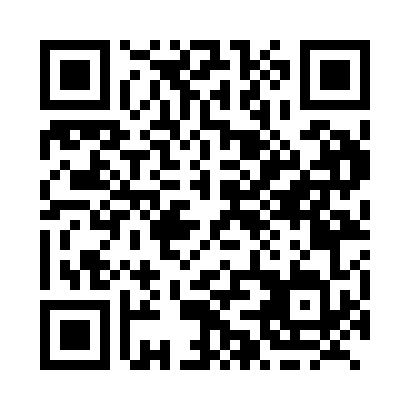 Prayer times for Sandtown, Ontario, CanadaMon 1 Jul 2024 - Wed 31 Jul 2024High Latitude Method: Angle Based RulePrayer Calculation Method: Islamic Society of North AmericaAsar Calculation Method: HanafiPrayer times provided by https://www.salahtimes.comDateDayFajrSunriseDhuhrAsrMaghribIsha1Mon3:225:171:046:278:5110:472Tue3:235:181:056:278:5110:463Wed3:245:191:056:268:5110:454Thu3:255:191:056:268:5010:455Fri3:265:201:056:268:5010:446Sat3:275:211:056:268:4910:437Sun3:285:211:056:268:4910:428Mon3:295:221:066:268:4910:419Tue3:305:231:066:268:4810:4010Wed3:325:241:066:258:4810:3911Thu3:335:251:066:258:4710:3812Fri3:345:261:066:258:4610:3713Sat3:365:261:066:258:4610:3614Sun3:375:271:066:248:4510:3515Mon3:395:281:066:248:4410:3316Tue3:405:291:066:238:4310:3217Wed3:425:301:076:238:4310:3118Thu3:435:311:076:238:4210:2919Fri3:455:321:076:228:4110:2820Sat3:465:331:076:228:4010:2621Sun3:485:341:076:218:3910:2522Mon3:505:351:076:218:3810:2323Tue3:515:361:076:208:3710:2224Wed3:535:371:076:208:3610:2025Thu3:555:381:076:198:3510:1826Fri3:565:391:076:188:3410:1727Sat3:585:401:076:188:3310:1528Sun4:005:421:076:178:3210:1329Mon4:015:431:076:168:3010:1130Tue4:035:441:076:158:2910:1031Wed4:055:451:076:158:2810:08